   NAPUTAKstanovnicima Općine Trpanj COVID-19s ciljem samozaštite i zaštite drugih te spriječavanja širenja Koronavirusa, apeliramo na građane da poduzmu sve mjere prevencije te da se istih pridržavajuKoronavirus i mjere prevencije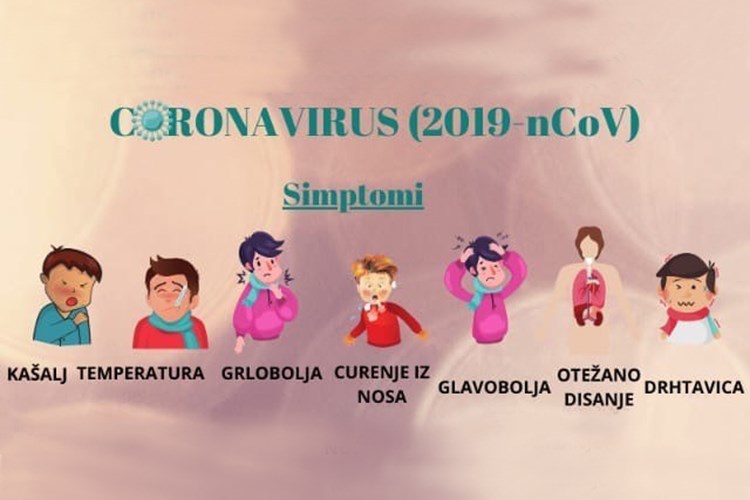 Na web stranicama Ministarstva zdravstva i Hrvatskog zavoda za javno zdravstvo objavljuju se najnovija saznanja o novom koronavirusu: https://www.hzjz.hr/medunarodna-istrazivanja/koronavirus-najnoviji-podatci/ Pranje i dezinfekcija ruku ključni su za sprječavanje infekcije. Ruke treba prati često i temeljito sapunom i vodom najmanje 20 sekundi. Kada sapun i voda nisu dostupni možete koristiti dezinficijens koji sadrži najmanje 60% alkohola. Virus ulazi u tijelo kroz oči, nos i usta. Stoga ih nemojte dirati neopranim rukama.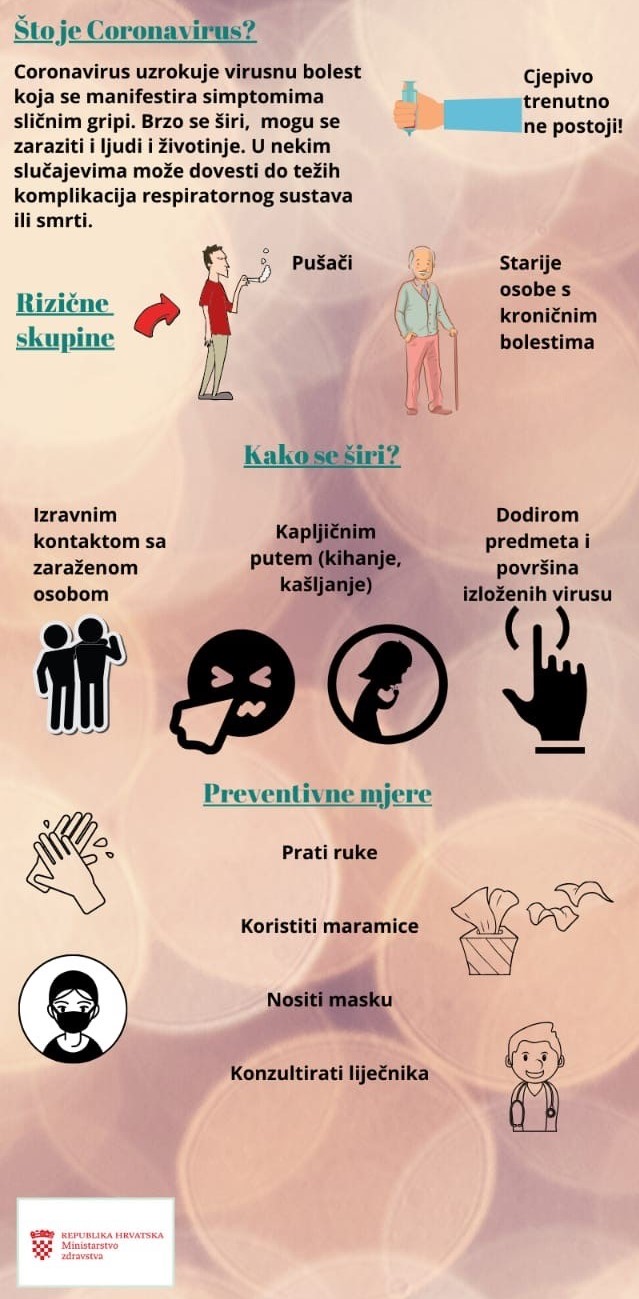 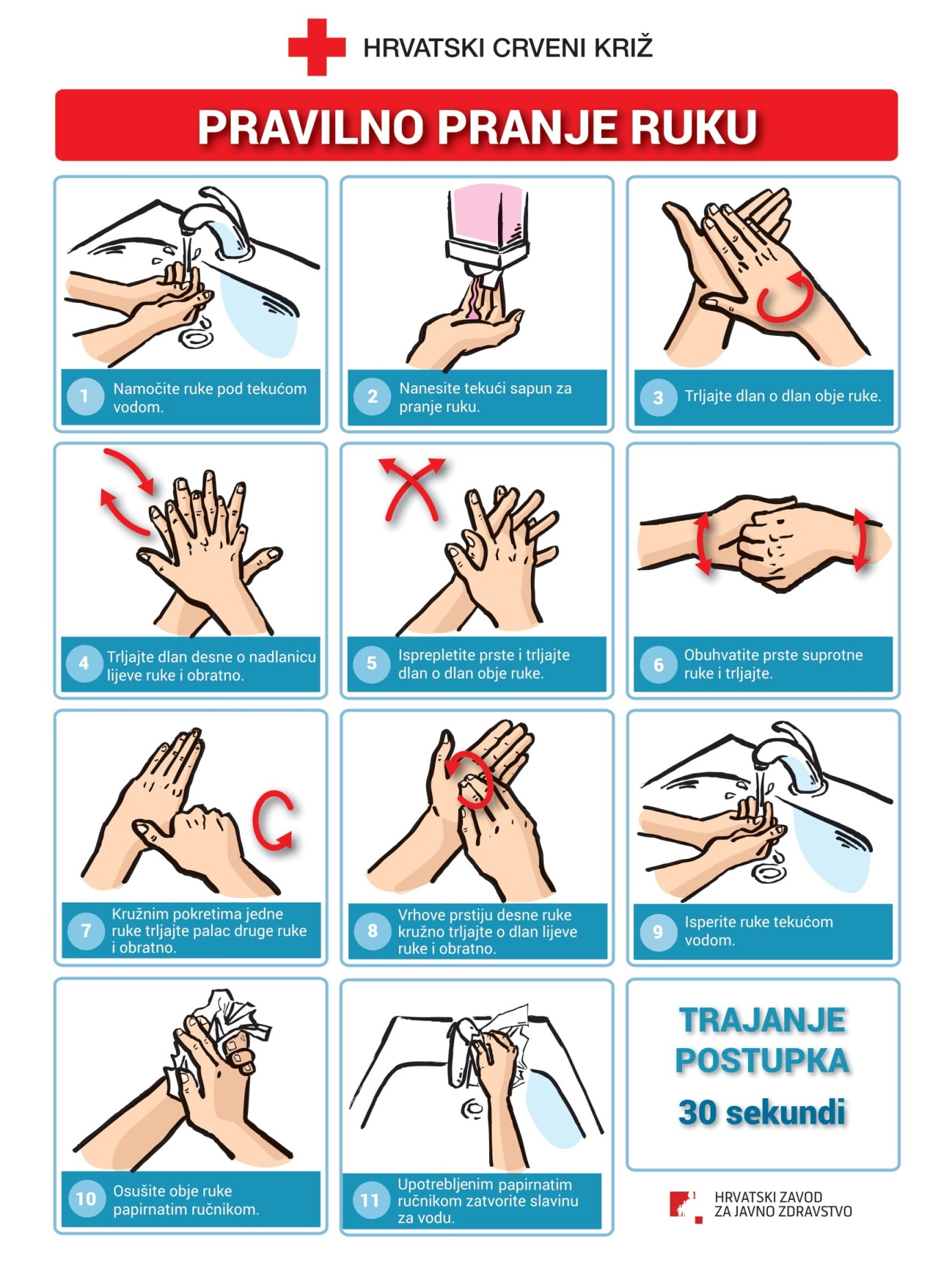 Prevencija je u ovom slučaju ključna te molimo građane da se pridržavaju svih niže navedenih smjernica i uputa koje svakodnevno ažuriramo: Preporuka postupanja u domovima zdravlja / pružateljima zdravstvene zaštite na primarnoj raziniCOVID-19: Preporuke O DOJENJUGuidance SELF-ISOLATION – ENUpute za SAMOIZOLACIJU – HRDodatne upute za pojedince, kolektive i poslodavcePlakat za granične prijelaze B1 – COVID-19 HR – EN – ITPlakat za javne prostore B1 – COVID-19 HR – ENGPlakat za javne prostore B1 – COVID-19 HR – ITIzolacija za sve potvrđene slučajeve čije medicinsko stanje ne zahtijeva bolničko liječenjePreporuke za očuvanje zdravlja osobama životne dobi 60+ i osobama oboljelim od kroničnih bolestiMjere zaštite od respiratornih infekcija uključujući i SARS-CoV-2 – osobe s kroničnim bolestima, te starije osobeRacionalna uporaba osobne zaštitne opreme (OZO) za koronavirusnu bolestRacionalna uporaba osobne zaštitne opreme za koronavirusnu bolest – ljekarništvoPostupak s pacijentom preminulim uslijed COVID-19 i postupci kod obdukcijeČišćenje i dezinfekcija prostora u kojima je boravila osoba pod sumnjom na zarazu COVID-19Čišćenje i dezinfekcija prostora bez oboljelih od COVID-19Naputak za zdravstvene ustanove namijenjen bolesnicima i osobama u pratnjiPreporuka postupanja u odgojno-obrazovnim ustanovama (dječjim vrtićima, školama i đačkim domovima)Preporuka postupanja u sveučilištima i veleučilištimaRecommendation procedures in universities and collegesPreporuka postupanja u ustanovama socijalne skrbiPostupci i mjere zaštite u hotelima (hoteljerstvu)/turističkom sektoruUputa za poslodavce i radnike vezano uz nCoV bolesti (COVID-19)
Sve informacije vezane uz novi koronavirus pratite i na društvenim mrežama https://twitter.com/RavnateljstvoCZ i https://www.facebook.com/Ravnateljstvo-civilne-za%C5%A1tite-MUP-RH-112341947028373/
  